								           Salgareda, 10 febbraio 2017OGGETTO:     2^ VERBALE DI ACCERTAMENTO PROFESSIONALITA’ DEI CANDIDATI PER LA COPERTURA DI UN POSTO DI COLLABORATORE AMMINISTRATIVO / MESSO NOTIFICATORE CATEGORIA GIUDIRICA “B3” A TEMPO PIENO E INDETERMINATO DA COPRIRE MEDIANTE MOBILITA’ ESTERNA.La commissione, riconvocatasi per la data odierna, procede con i colloqui agli altri due candidati Sigg.re Carraro e Pogietta, e ritiene di formulare i seguenti giudizi sulle candidate convocate:Sig.ra CARRARO Stefania,		IDONEASig.ra POGIETTA Bertilla, 		NON IDONEA.Visto il primo verbale redatto in data 8 febbraio 2017 ritiene di stilare la seguente graduatoria degli idonei:Sig. BLUNDO Sebastiano, prot. n. 296 del 13 gennaio 2017;Sig.ra CARRARO Stefania, prot. n. 695 del 25 gennaio 2017.La Commissione evidenzia che la Sig.ra Carraro presta attualmente servizio a tempo parziale e dichiara di non essere disponibile a rientrare a tempo pieno prima di quattro/cinque anni, cosicché, ai fini dell’eventuale assunzione della stessa, occorrerà valutare l’interesse del Comune a coprire il posto vacante con una dipendente che prenderebbe servizio a tempo parziale.La COMMISSIONE Pillon Dott.ssa Paola Parisi Dott. VincenzoBarucco Dott. Demis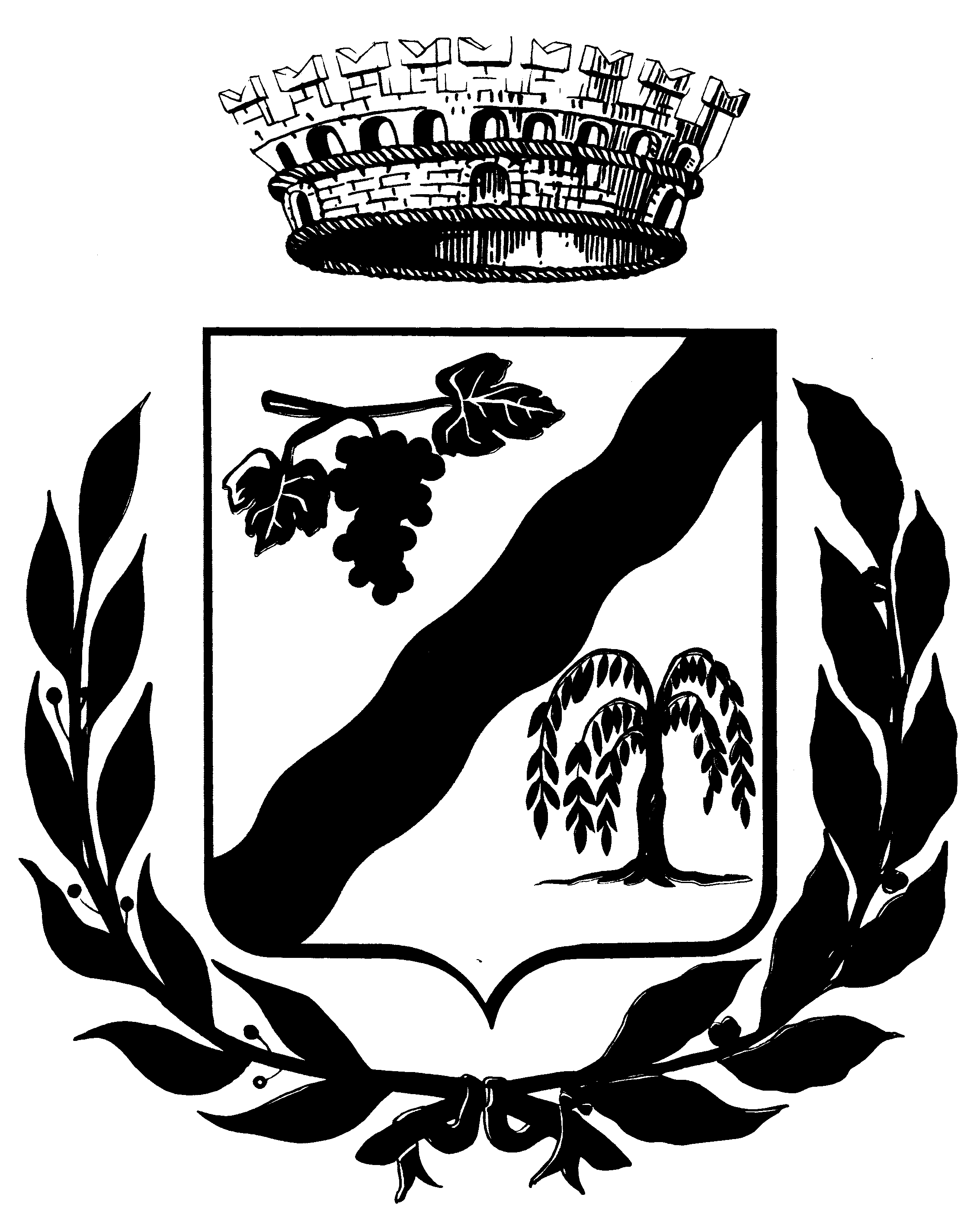 